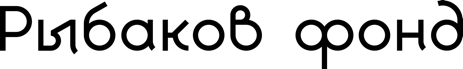 ПРЕСС-РЕЛИЗОСТАЕТСЯ МЕСЯЦ ДО ОКОНЧАНИЯ ПРИЕМА ЗАЯВОК НА ВСЕРОССИЙСКИЙ КОНКУРС СТИПЕНДИЙ И ГРАНТОВ ИМЕНИ Л.С. ВЫГОТСКОГОВ декабре 2016 года «РЫБАКОВ ФОНД» начал реализацию  Всероссийского конкурса стипендий и грантов имени Л.С. Выготского для студентов и педагогов дошкольного образования. Цель конкурса – поддержка педагогов, мотивированных на развитие современного, ориентированного на ребенка дошкольного образования, и лучших студентов, обучающихся по специальностям, востребованным на дошкольных образовательных программах. Прием заявок на конкурс завершится через месяц, 14 февраля 2017 года. Проведение конкурса поддерживает Министерство образования и науки РФ, Министерство экономического развития РФ, эксперты в сфере образования и педагогическое сообщество.«Независимые профессиональные конкурсы, проводимые некоммерческими организациями нужны. Благотворительный фонд, в отличии от государства, может посмотреть на темы образования по-другому, глазами заинтересованной общественности, предложить воспитателям и учителям темы, которые найдут у них отклик. И это, безусловно, важно для развития системы  образования», - считает Надежда Борисовна Колесникова,  депутат Государственной Думы РФ.«С целью поддержки дошкольного образования и памяти выдающегося ученого «РЫБАКОВ ФОНД» запускает грантовые и стипендиальные программы имени Льва Семеновича Выготского. Это не просто поддержка в виде стипендий, это идея гуманизации общества», - подчеркивает Александр Григорьевич Асмолов, доктор психологических наук, профессор, академик РАО, заведующий кафедрой психологии личности факультета психологии МГУ им. М.В. Ломоносова, директор ФИРО.«Сейчас много внимания уделяется школьному образованию, а дошкольное образование несколько отодвинуто на второй план.  Радует, что этот конкурс привлекает внимание общества к теме дошкольного развития и образования детей, что работы победителей будут доступны педагогам и специалистам. Можно будет учиться у лучших и самому стремиться к этому», - отмечает Наталья Сергеевна Пангина, участник конкурса, учитель-логопед из Москвы.Победителями этого профессионального конкурса станут 400 студентов и 340 специалистов. Для победителей-студентов предусмотрены стипендии в размере 20 000 рублей, для победителей-педагогов -  гранты в размере 50 000 рублей  и 100 000 рублей. К участию в конкурсе приглашаются педагоги дошкольного образования, студенты-магистранты и студенты 5 курса специалитетов высших учебных заведений, обучающиеся очно по направлениям подготовки - «педагогические науки» и «гуманитарные науки», из всех регионов Российской Федерации. Прием заявок: до 14 февраля 2017 года.  Подробная информация на сайте: konkurs.rybakovfond.ru Контакты для СМИ:Контакты координатора проекта регионального оператора по СЗФО: контактное лицо – Татьяна Калинчук8 (8182) 20-65-10, kalinchuk@ngo-garant.ru Справка о Фонде:«РЫБАКОВ ФОНД» — семейство организаций, составляющих экосистему для поддержки совместного использования ресурсов общества для укрепления общественных благ. Фонд основан Игорем и Екатериной Рыбаковыми в 2015 году и действует по принципу активной филантропии: локализует задачи по улучшению российского общества и экономики, а затем сам инициирует и разрабатывает программы для решения этих задач. Программы фонда направлены на модернизацию отечественного образования, поддержку социальных проектов, популяризацию предпринимательства. Миссией образовательного направления «РЫБАКОВ ФОНД» является создание социальной образовательной среды, дающей возможность и мотивирующей каждого к непрерывному саморазвитию и максимальной  реализации своего потенциала на благо общества.